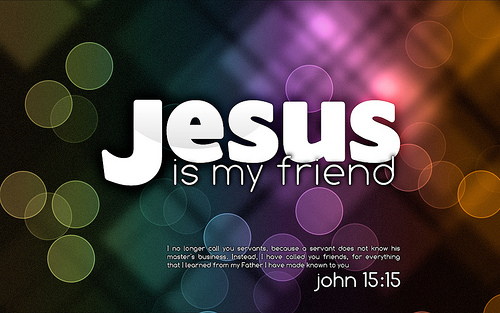 Jesus, your Forever FriendJohn 15:12-15A.	Jesus no longer calls you a Servant v15We deserve to be in the Lowest placeWe deserve the Worst and the LeastBut God sent His Son to Bridge the separationB.	He calls you Friend v14He reached down to your Lowly place to Lift you upContrast the Religions of the world; Do versus DoneJesus was criticized for spending time with SinnersHe laid down His Life for you His FriendC.	If you do what He Commands you v14You cannot Earn His affectionYou do not have to Perform to get His approvalJesus is your Best Friend; He Deserves your BestJesus “friended” you when He took your place of punishment
on the Cross. Will you give your life to Him in return?Friend Day  April 11, 2021  Honolulu Assembly of God